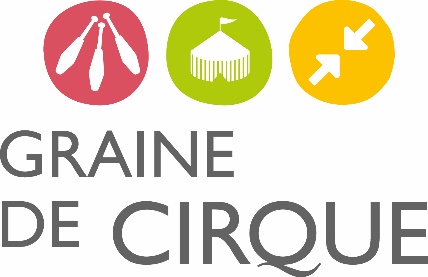 Cadre réservé à Graine de Cirque	Fiche de renseignements 2019 / 2020Demande de projet « ateliers arts du cirque »Structure: Informations sur le rÉfÉrent du projet : Dates et heures de(s) intervention(s): Volume horaires de(s) intervention(s):Public concerné (âge, nombres, caractéristiques particulières…) :  Projet (axes de travail et objectifs souhaites, projet de classe, travail connexe effectue en lien avec le projet, etc. Possibilité de joindre un document annexe):NOM DU PROJET / INTITULÉ :      Description du projet :       MatÉriel disponible sur le lieu d'intervention(s) (tapis de sol, boules…) : Nom :Adresse :Code postal / Ville :        /      Téléphone :     .     .     .     .     E-mail :  N° national d'immatriculation :Représentée par :En sa qualité de :Lieu de(s) intervention(s) (adresse complète, nom de salle, …) : Fonction : Nom : Prénom :  Téléphone fixe :     .     .     .     .     Téléphone portable :        .     .     .     .     E-mail :